4. MATEMATIKARačunanje na brojevnoj crti – sat usvajanja novog nastavnog sadržajaNadam se da ste svi uspješno riješili zadatke od prošloga tjedna i da ne zaostajete s nastavnim sadržajima. Odradite sve na vrijeme kako biste imali što više slobodnog vremena tijekom praznika. 1) Ponovimo – zadatak ZNAM, udžbenik 72. stranica2) Danas ćemo naučiti računati na brojevnoj crti – pogledati videozapis.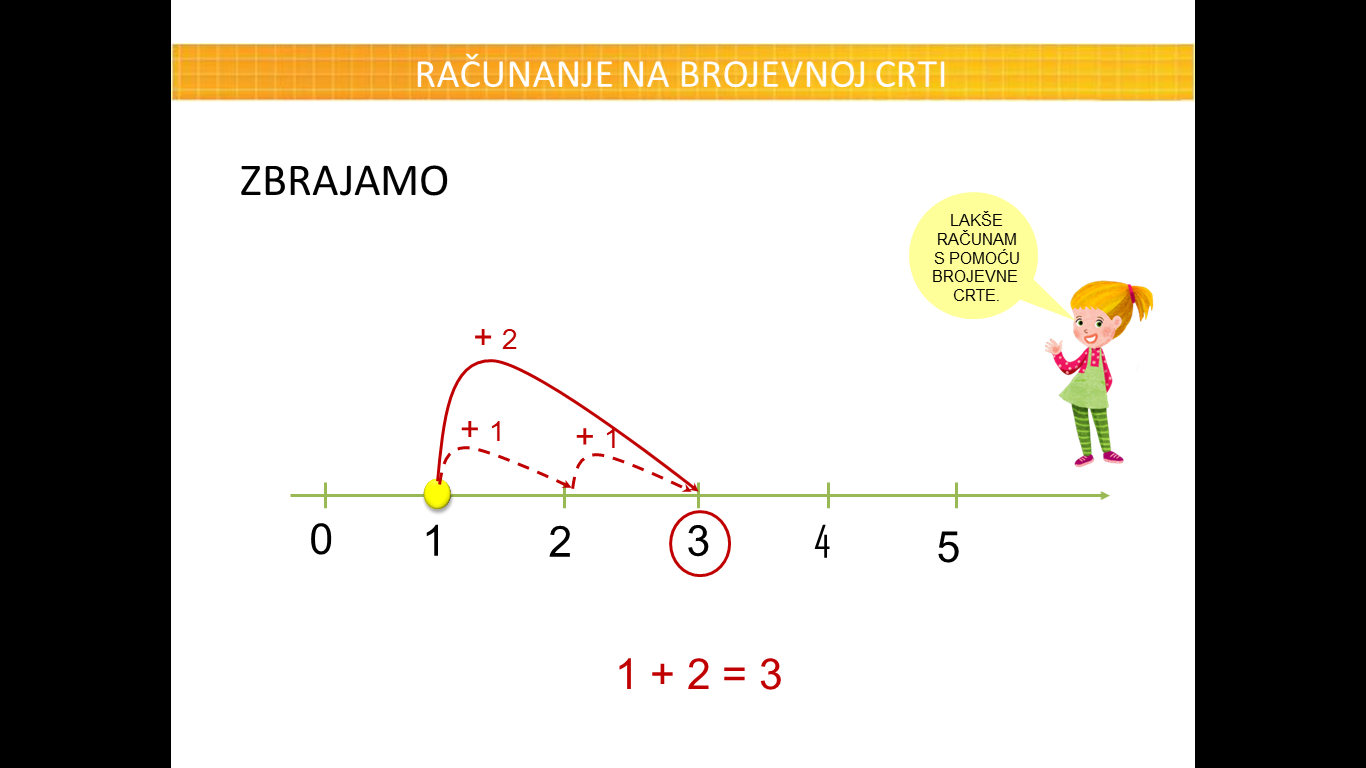 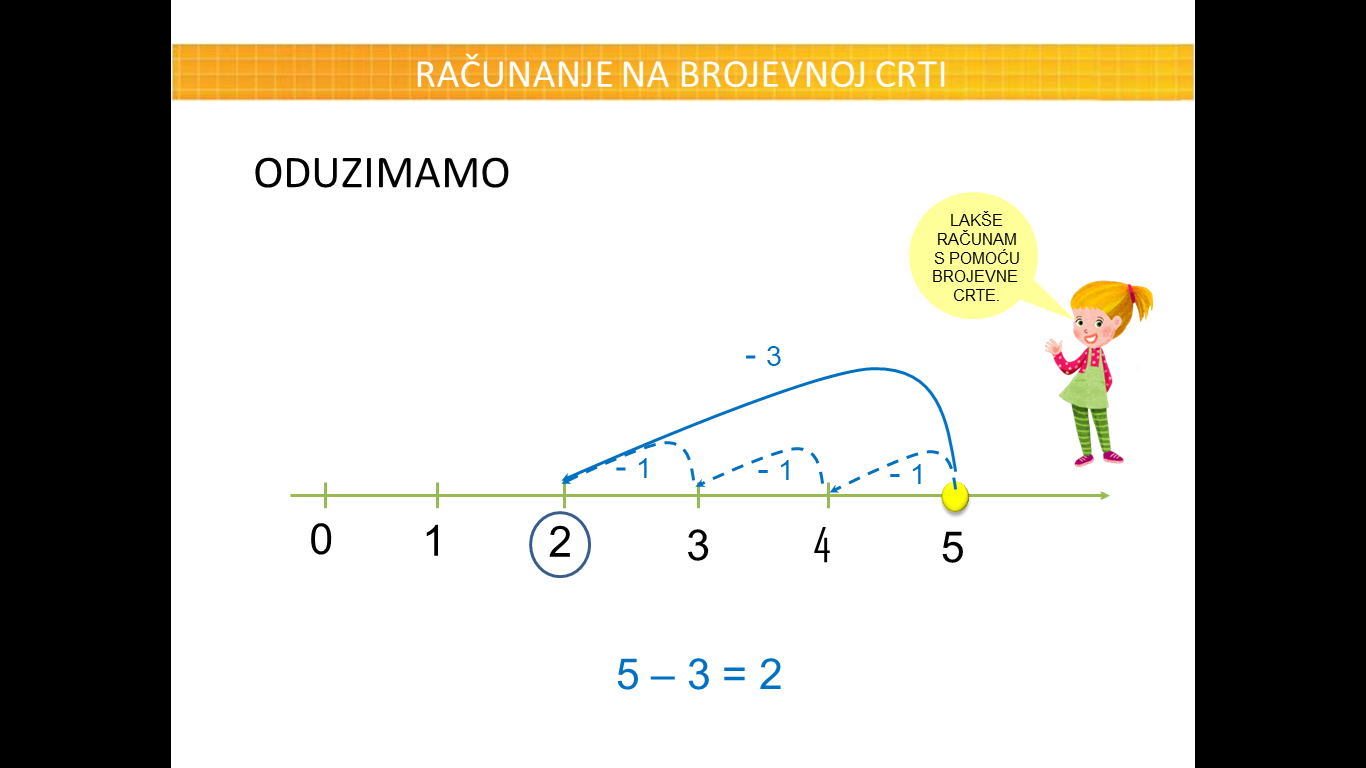 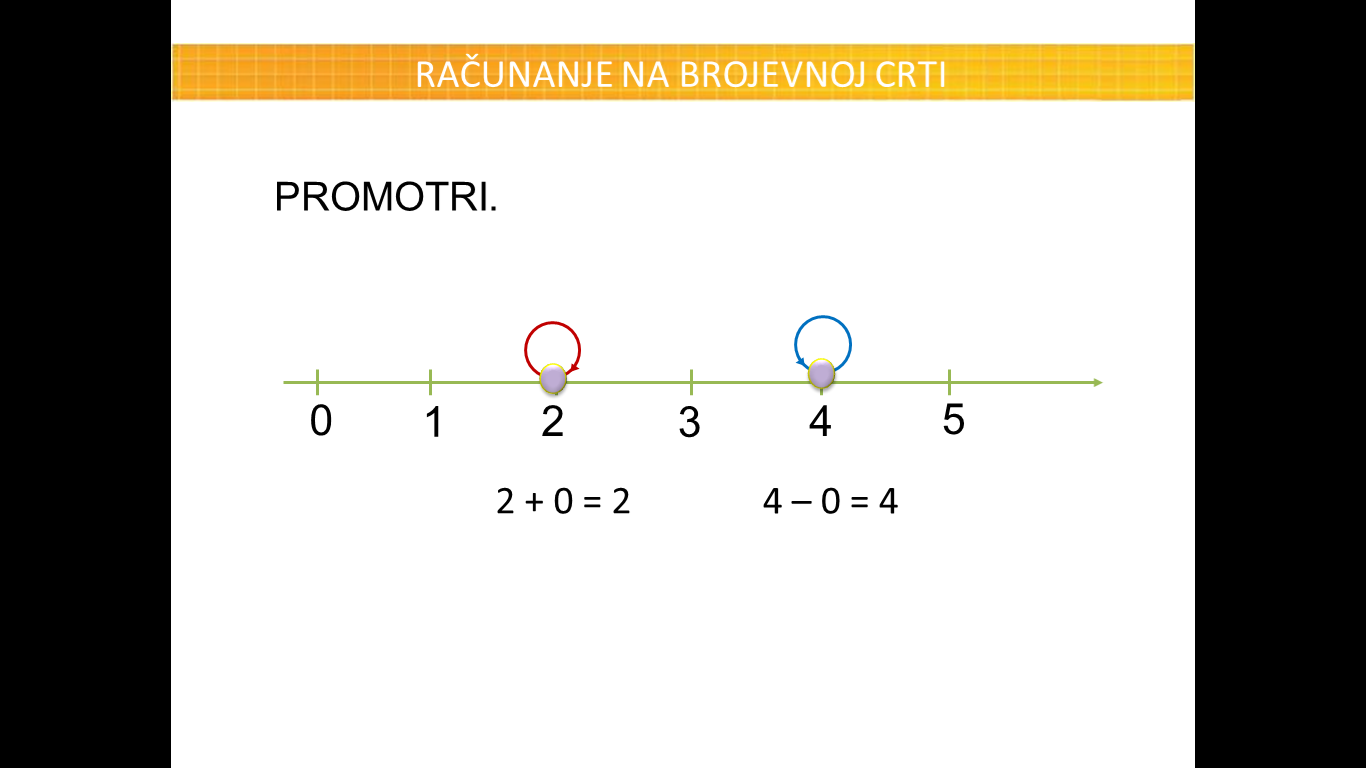 3) Zapišite ove računske izraze na listiće koje sam vam podijelila u školi (RAČUNANJE NA BROJEVNOJ CRTI) te ih zalijepite u bilježnice. 4) Riješite sada zadatke u udžbeniku na 73. stranici.5) Ponovimo: Koji se broj nalazi neposredno iza broja 2?Koji se broj nalazi neposredno ispred broja 5?Kakvi se brojevi nalaze iza broja 1? (Veći ili manji?)Kakvi se brojevi nalaze ispred broja 4? (Veći ili manji?)Nabrojite sve brojeve koji su manji od 4.Koji se brojevi nalaze iza 1, a ispred 4?Ako se s 5 pomaknem na 3, jesam li zbrajala ili oduzimala?Ako se s 2 pomaknem na 4, jesam li zbraja ili oduzimala?DOMAĆA ZADAĆA: ZBIRKA 60. Stranica